                         ПРОЕКТ                                                               внесен  временно исполняющим                                                                 полномочия  Главы  Тутаевского                                                    муниципального района                                  О.В. Низовой                                                           ________________________                                                                                       (подпись)                                                             «___» ____________2020 годОб утверждении перечня недвижимого имущества, подлежащего передаче из собственности Константиновского сельского поселения всобственность Тутаевского муниципального района       В  соответствии с Федеральными законами от 06.10.2003 №131-ФЗ «Об общих принципах организации местного самоуправления в Российской Федерации», от 22.08.2004 № 122-ФЗ «О внесении изменений в законодательные акты Российской Федерации и признании утратившими силу некоторых законодательных актов Российской Федерации в связи с принятием Федеральных законов «О внесении изменений и дополнений в Федеральный закон «Об общих принципах организации законодательных (представительных) и исполнительных органов государственной власти субъектов Российской Федерации» и «Об общих принципах организации местного самоуправления в Российской Федерации», Законом Ярославской области  от  08.02.2008  № 7-з «О  порядке  разграничения  муниципального  имущества», с учетом решения Муниципального Совета Константиновского сельского поселения Тутаевского муниципального района Ярославской области третьего созыва от   21.10.2020   № 32   «О перечне недвижимого имущества, подлежащего передаче из муниципальной собственности Константиновского сельского поселения в муниципальную собственность  Тутаевского  муниципального  района», Муниципальный Совет Тутаевского муниципального  районаРЕШИЛ:Утвердить перечень недвижимого имущества, подлежащего передаче из муниципальной собственности Константиновского сельского поселения в собственность Тутаевского муниципального района, согласно приложению к настоящему решению.2. Контроль за исполнением настоящего решения возложить на постоянную комиссию Муниципального Совета Тутаевского муниципального района по экономической политике и вопросам местного самоуправления (Кулаков П.Н.).3. Настоящее решение вступает в силу со дня  его подписания.Председатель Муниципального СоветаТутаевского муниципального района				М.А. ВанюшкинПриложение к решению Муниципального СоветаТутаевского муниципального районаот _________________ № _______Перечень недвижимого имущества, подлежащего передаче из муниципальной собственности Константиновского сельского поселения всобственность Тутаевского муниципального района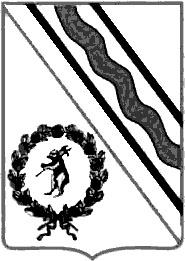 Муниципальный СоветТутаевского муниципального районаРЕШЕНИЕ_________________ № ____-пг. ТуТутаев№ п/пАдрес (местоположение) объекта недвижимостиНаименование объекта недвижимостиИндивидуализи-рующие характеристикиИнвентарный номер123451.Ярославская область, Тутаевский район, Константиновское с.п., д. ПаниноКолодец 8 колецГод ввода в эксплуатацию- 202010000005